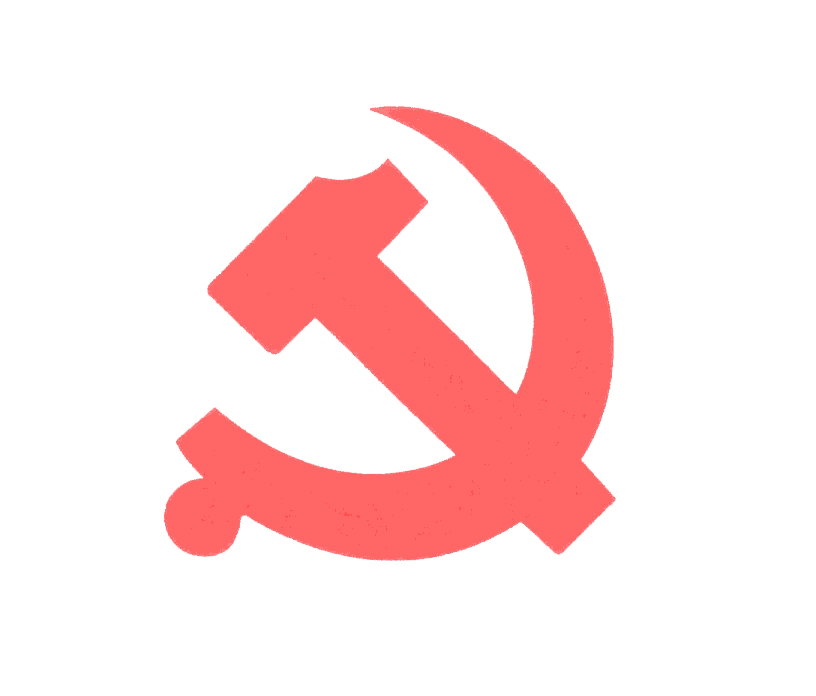 中 国 共 产 党入  党  志  愿  书申请人姓名 ××× 说   明一、申请人填写入党志愿书要严肃、认真、忠实。填写前，党支部负责人或入党介绍人应将表内项目向申请人解释清楚。二、填写入党志愿书须使用钢笔、签字笔或毛笔，并使用黑色或蓝黑色墨水。字迹要清晰、工整。表内的年、月、日一律用阿拉伯数字。表内栏目没有内容填写时，应注明“无”。个别栏目填写不下时，可加附页。三、在上级党组织批准预备党员转为正式党员后，应及时将入党志愿书存入本人档案，没有档案的，由基层党委保存。说明：经校党委授权审批党员的二级党委，在召开党委会讨论批准发展对象为预备党员后，应及时将党委会讨论的意见填入其《中国共产党入党志愿书》“基层党委审批意见”一栏。填写审批意见时，要写明预备期的期限和起止日期，党委书记要在审批意见下方前面盖章，并填上审批的日期，然后盖上党委公章。 没有审批党员权限的党总支在“总支部审查意见”栏写审查意见。 填写“基层党委审批意见”时应注意以下几点。 （1）预备期的起算日期从支部大会通过他为预备党员之日算起。 （2）对支部大会通过的日期要进行确认，不能轻易把支部书记在支部大会决议后面签名盖章的日期视为支部大会通过之日，因为有些支部书记签名盖章的日期常常滞后于支部大会通过的日期。 （3）预备期的起止日期要对应，如“自2018年7月1日起至2019年7月1日止”。誓   词我志愿加入中国共产党，拥护党的纲领，遵守党的章程，履行党员义务，执行党的决定，严守党的纪律，保守党的秘密，对党忠诚，积极工作，为共产主义奋斗终身，随时准备为党和人民牺牲一切，永不叛党。姓名性别性别正面免冠照片（2寸）正面免冠照片（2寸）民族×族×族出生年月出生年月××××年×月正面免冠照片（2寸）正面免冠照片（2寸）籍贯××省××市（县、区）××省××市（县、区）出生地出生地××省××市（县、区）正面免冠照片（2寸）正面免冠照片（2寸）学历学位或职称学位或职称正面免冠照片（2寸）正面免冠照片（2寸）单位、职务或职业单位、职务或职业单位、职务或职业××大学××学院××班级××职务（教职工根据实际情况填写）××大学××学院××班级××职务（教职工根据实际情况填写）××大学××学院××班级××职务（教职工根据实际情况填写）××大学××学院××班级××职务（教职工根据实际情况填写）××大学××学院××班级××职务（教职工根据实际情况填写）现居住地现居住地现居住地××大学××校区××公寓××室或××宿舍××室（教职工根据实际情况填写）××大学××校区××公寓××室或××宿舍××室（教职工根据实际情况填写）××大学××校区××公寓××室或××宿舍××室（教职工根据实际情况填写）××大学××校区××公寓××室或××宿舍××室（教职工根据实际情况填写）××大学××校区××公寓××室或××宿舍××室（教职工根据实际情况填写）居民身份证号码居民身份证号码居民身份证号码填写完整（18位数）填写完整（18位数）填写完整（18位数）填写完整（18位数）填写完整（18位数）有何专长有何专长有何专长指特别擅长的学识、技艺、本领或特殊才能指特别擅长的学识、技艺、本领或特殊才能指特别擅长的学识、技艺、本领或特殊才能指特别擅长的学识、技艺、本领或特殊才能指特别擅长的学识、技艺、本领或特殊才能入 党 志 愿入 党 志 愿入 党 志 愿入 党 志 愿入 党 志 愿入 党 志 愿入 党 志 愿入 党 志 愿注意事项：1．入党志愿书与入党申请书不同，入党志愿书是党组织经过系统培养、教育和考察后，自己的思想和认识更加成熟后书写的。2．入党志愿书不要标题、称呼、落款和日期，即直接在“入党志愿”栏中写入正文。3．“入党志愿”栏不够填写时，可另加纸张（规格与本栏一致）。（本书只做《中国共产党入党志愿书》的内容填写展示，具体样式、表格大小需参加发放的纸质文件）注意事项：1．入党志愿书与入党申请书不同，入党志愿书是党组织经过系统培养、教育和考察后，自己的思想和认识更加成熟后书写的。2．入党志愿书不要标题、称呼、落款和日期，即直接在“入党志愿”栏中写入正文。3．“入党志愿”栏不够填写时，可另加纸张（规格与本栏一致）。（本书只做《中国共产党入党志愿书》的内容填写展示，具体样式、表格大小需参加发放的纸质文件）注意事项：1．入党志愿书与入党申请书不同，入党志愿书是党组织经过系统培养、教育和考察后，自己的思想和认识更加成熟后书写的。2．入党志愿书不要标题、称呼、落款和日期，即直接在“入党志愿”栏中写入正文。3．“入党志愿”栏不够填写时，可另加纸张（规格与本栏一致）。（本书只做《中国共产党入党志愿书》的内容填写展示，具体样式、表格大小需参加发放的纸质文件）注意事项：1．入党志愿书与入党申请书不同，入党志愿书是党组织经过系统培养、教育和考察后，自己的思想和认识更加成熟后书写的。2．入党志愿书不要标题、称呼、落款和日期，即直接在“入党志愿”栏中写入正文。3．“入党志愿”栏不够填写时，可另加纸张（规格与本栏一致）。（本书只做《中国共产党入党志愿书》的内容填写展示，具体样式、表格大小需参加发放的纸质文件）注意事项：1．入党志愿书与入党申请书不同，入党志愿书是党组织经过系统培养、教育和考察后，自己的思想和认识更加成熟后书写的。2．入党志愿书不要标题、称呼、落款和日期，即直接在“入党志愿”栏中写入正文。3．“入党志愿”栏不够填写时，可另加纸张（规格与本栏一致）。（本书只做《中国共产党入党志愿书》的内容填写展示，具体样式、表格大小需参加发放的纸质文件）注意事项：1．入党志愿书与入党申请书不同，入党志愿书是党组织经过系统培养、教育和考察后，自己的思想和认识更加成熟后书写的。2．入党志愿书不要标题、称呼、落款和日期，即直接在“入党志愿”栏中写入正文。3．“入党志愿”栏不够填写时，可另加纸张（规格与本栏一致）。（本书只做《中国共产党入党志愿书》的内容填写展示，具体样式、表格大小需参加发放的纸质文件）注意事项：1．入党志愿书与入党申请书不同，入党志愿书是党组织经过系统培养、教育和考察后，自己的思想和认识更加成熟后书写的。2．入党志愿书不要标题、称呼、落款和日期，即直接在“入党志愿”栏中写入正文。3．“入党志愿”栏不够填写时，可另加纸张（规格与本栏一致）。（本书只做《中国共产党入党志愿书》的内容填写展示，具体样式、表格大小需参加发放的纸质文件）注意事项：1．入党志愿书与入党申请书不同，入党志愿书是党组织经过系统培养、教育和考察后，自己的思想和认识更加成熟后书写的。2．入党志愿书不要标题、称呼、落款和日期，即直接在“入党志愿”栏中写入正文。3．“入党志愿”栏不够填写时，可另加纸张（规格与本栏一致）。（本书只做《中国共产党入党志愿书》的内容填写展示，具体样式、表格大小需参加发放的纸质文件）本人经历（包括学历）本人经历（包括学历）本人经历（包括学历）本人经历（包括学历）本人经历（包括学历）本人经历（包括学历）本人经历（包括学历）本人经历（包括学历）本人经历（包括学历）自何年何月自何年何月至何年何月至何年何月在何地、何部门、任何职在何地、何部门、任何职在何地、何部门、任何职证明人证明人××××年××月××××年××月××××年××月××××年××月××省××县（市）××小学    班长××省××县（市）××小学    班长××省××县（市）××小学    班长××××××××××年××月××××年××月××××年××月××××年××月××省××县（市）××中学    学生××省××县（市）××中学    学生××省××县（市）××中学    学生××××××××××年××月××××年××月××××年××月××××年××月××省××县（市）××中学    学委××省××县（市）××中学    学委××省××县（市）××中学    学委××××××××××年××月××××年××月××××年××月××××年××月××大学××学院××系××班    学生××大学××学院××系××班    学生××大学××学院××系××班    学生××××××何时何地加入中国共产主义青年团××××年××月××日在××市××学校加入中国共产主义青年团。没有应写“无”。何时何地参加过何种民主党派或工商联，任何职务没有应写“无”。何时何地参加过何种反动组织或封建迷信组织，任何职务，有何活动，以及有何其他政治历史问题，结论如何“何时”应填写年月，“何地”应填写到工作（学习）单位或乡镇、街道。没有应写“无”。何时何地因何原因受过何种奖励“何时”应填写年月，“何地”应填写到工作（学习）单位或乡镇、街道，要写明受奖励的时间、经何单位批 准、获奖名称、享受待遇等。如：“××××年××月被××（单位）评为××（获奖名称）。没有应写“无”。何时何地因何原因受过何种处分“何时”应填写年月，“何地”应填写到工作（学习）单位或乡镇、街道，要写明受处分的时间、被何单位处分、处分原因及名称等。如：“××××年××月，因××被××（单位）予于××处分。没有应写“无”。家庭主要成员情况配    偶姓名民族民族出生年月家庭主要成员情况配    偶籍贯××省××市（县、区）××省××市（县、区）××省××市（县、区）××省××市（县、区）学历学历家庭主要成员情况配    偶参加工作时间参加工作时间××××年××月××××年××月××××年××月政治面貌政治面貌如：“中共党员”、“农工党员”、“民革会员”、“共青团员”如：“中共党员”、“农工党员”、“民革会员”、“共青团员”家庭主要成员情况配    偶单位、职务或职业单位、职务或职业家庭主要成员情况其  他  成  员关系姓名出生年月出生年月政治面貌政治面貌单位、职务或职业单位、职务或职业单位、职务或职业家庭主要成员情况其  他  成  员父亲×××××××年××月××××年××月中共党员中共党员××省××市××单位 职工××省××市××单位 职工××省××市××单位 职工家庭主要成员情况其  他  成  员母亲×××××××年××月××××年××月民盟盟员民盟盟员××省××市××大学  教师××省××市××大学  教师××省××市××大学  教师家庭主要成员情况其  他  成  员家庭主要成员情况其  他  成  员家庭主要成员情况其  他  成  员主要社会关系情况主要社会关系情况叔侄×××××年××月××年××月中共党员中共党员×省××市××公司××部部员×省××市××公司××部部员×省××市××公司××部部员主要社会关系情况主要社会关系情况兄弟/姐妹×××××年××月××年××月群众群众××省××市××小学读书××省××市××小学读书××省××市××小学读书主要社会关系情况主要社会关系情况主要社会关系情况主要社会关系情况主要社会关系情况主要社会关系情况需要向党组织说明的问题主要填写本人需要向党组织说明，而在其他项目中包括不了的问题。没有应写“无”。本人签名或盖章 ×  ×  ×      ××××年××月××日本人签名或盖章 ×  ×  ×      ××××年××月××日入  党  介  绍  人  意  见第一入党介绍人意见参考例文：×××同志在政治思想上自觉同党中央保持一致，坚持四项基本原则，注意学习……，对党的认识明确，入党动机端正。思想品德端正，团结同志，对党忠诚老实，为人襟怀坦白，有为共产主义事业奋斗终身的决心。××年在××学习时，就曾被评为××××。进入我校学习后，能够严格要求自己，发扬成绩，克服缺点，在工作和学习中较好地发挥了模范作用。缺点是：工作中有时不够细致。用党章规定的党员标准全面衡量×××同志，我认为他已具备了共产党员的条件，我愿意介绍×××同志加入中国共产党。介绍人单位、职务或职业 ××单位××部门××（现任职务）签名或盖章   × × ×      ××××年××月××日第一入党介绍人意见参考例文：×××同志在政治思想上自觉同党中央保持一致，坚持四项基本原则，注意学习……，对党的认识明确，入党动机端正。思想品德端正，团结同志，对党忠诚老实，为人襟怀坦白，有为共产主义事业奋斗终身的决心。××年在××学习时，就曾被评为××××。进入我校学习后，能够严格要求自己，发扬成绩，克服缺点，在工作和学习中较好地发挥了模范作用。缺点是：工作中有时不够细致。用党章规定的党员标准全面衡量×××同志，我认为他已具备了共产党员的条件，我愿意介绍×××同志加入中国共产党。介绍人单位、职务或职业 ××单位××部门××（现任职务）签名或盖章   × × ×      ××××年××月××日第一入党介绍人意见参考例文：×××同志在政治思想上自觉同党中央保持一致，坚持四项基本原则，注意学习……，对党的认识明确，入党动机端正。思想品德端正，团结同志，对党忠诚老实，为人襟怀坦白，有为共产主义事业奋斗终身的决心。××年在××学习时，就曾被评为××××。进入我校学习后，能够严格要求自己，发扬成绩，克服缺点，在工作和学习中较好地发挥了模范作用。缺点是：工作中有时不够细致。用党章规定的党员标准全面衡量×××同志，我认为他已具备了共产党员的条件，我愿意介绍×××同志加入中国共产党。介绍人单位、职务或职业 ××单位××部门××（现任职务）签名或盖章   × × ×      ××××年××月××日第二介绍人意见参考例文：同意第一介绍人意见。×××同志对党有明确的认识，坚信共产主义的远大目标一定能实现，并决心为之奋斗终身。在大是大非面前头脑清醒，立场坚定，平时能够自觉用共产党员的标准要求自己，能正确处理整体利益和个人利益的矛盾。在前一时期的防疫抗疫和社会工作中表现出了较高的思想觉悟。缺点是工作中有时不够细致。总的说来，我认为×××同志已具备了共产党员的条件，我愿意介绍×××同志加入中国共产党。介绍人单位、职务或职业 ××单位××部门××（现任职务） 签名或盖章  × × ×       ××××年××月××日第二介绍人意见参考例文：同意第一介绍人意见。×××同志对党有明确的认识，坚信共产主义的远大目标一定能实现，并决心为之奋斗终身。在大是大非面前头脑清醒，立场坚定，平时能够自觉用共产党员的标准要求自己，能正确处理整体利益和个人利益的矛盾。在前一时期的防疫抗疫和社会工作中表现出了较高的思想觉悟。缺点是工作中有时不够细致。总的说来，我认为×××同志已具备了共产党员的条件，我愿意介绍×××同志加入中国共产党。介绍人单位、职务或职业 ××单位××部门××（现任职务） 签名或盖章  × × ×       ××××年××月××日第二介绍人意见参考例文：同意第一介绍人意见。×××同志对党有明确的认识，坚信共产主义的远大目标一定能实现，并决心为之奋斗终身。在大是大非面前头脑清醒，立场坚定，平时能够自觉用共产党员的标准要求自己，能正确处理整体利益和个人利益的矛盾。在前一时期的防疫抗疫和社会工作中表现出了较高的思想觉悟。缺点是工作中有时不够细致。总的说来，我认为×××同志已具备了共产党员的条件，我愿意介绍×××同志加入中国共产党。介绍人单位、职务或职业 ××单位××部门××（现任职务） 签名或盖章  × × ×       ××××年××月××日支部大会通过接收申请人为预备党员的决议支部大会通过接收申请人为预备党员的决议支部大会通过接收申请人为预备党员的决议×××同志自××××年××月××日向党组织提出入党申请以来，积极向党组织靠拢，……支部大会于××××年××月××日讨论了×××同志的入党问题。本支部有表决权的党员×名，应到会×名，实到会×名。大会采取无记名投票方式进行了表决。表决结果为：×票赞成，×票反对，×票弃权。大会认为，×××同志已基本具备了党员条件，同意接收其为预备党员。支部名称  ××部门××支部     支部书记签名或盖章   ×××                                      ××××年××月××日×××同志自××××年××月××日向党组织提出入党申请以来，积极向党组织靠拢，……支部大会于××××年××月××日讨论了×××同志的入党问题。本支部有表决权的党员×名，应到会×名，实到会×名。大会采取无记名投票方式进行了表决。表决结果为：×票赞成，×票反对，×票弃权。大会认为，×××同志已基本具备了党员条件，同意接收其为预备党员。支部名称  ××部门××支部     支部书记签名或盖章   ×××                                      ××××年××月××日×××同志自××××年××月××日向党组织提出入党申请以来，积极向党组织靠拢，……支部大会于××××年××月××日讨论了×××同志的入党问题。本支部有表决权的党员×名，应到会×名，实到会×名。大会采取无记名投票方式进行了表决。表决结果为：×票赞成，×票反对，×票弃权。大会认为，×××同志已基本具备了党员条件，同意接收其为预备党员。支部名称  ××部门××支部     支部书记签名或盖章   ×××                                      ××××年××月××日上级党组织派专人进行谈话情况和对申请人入党的意见上级党组织派专人进行谈话情况和对申请人入党的意见上级党组织派专人进行谈话情况和对申请人入党的意见受院党委指派，于××××年××月××日与×××同志进行了谈话。通过谈话，我认为×××同志……（要写明申请人对党的认识、入党动机、觉悟程度，对党的基本知识掌握的情况；主要缺点……）通过谈话和审阅其入党材料，×××同志入党材料齐全，入党手续完备，已基本具备党员条件，同意接收其为中共预备党员，建议党委讨论审批。谈话人单位、职务或职业  ××××单位××部门××（职务）    签名或盖章  ××××                 ××××年××月××日受院党委指派，于××××年××月××日与×××同志进行了谈话。通过谈话，我认为×××同志……（要写明申请人对党的认识、入党动机、觉悟程度，对党的基本知识掌握的情况；主要缺点……）通过谈话和审阅其入党材料，×××同志入党材料齐全，入党手续完备，已基本具备党员条件，同意接收其为中共预备党员，建议党委讨论审批。谈话人单位、职务或职业  ××××单位××部门××（职务）    签名或盖章  ××××                 ××××年××月××日受院党委指派，于××××年××月××日与×××同志进行了谈话。通过谈话，我认为×××同志……（要写明申请人对党的认识、入党动机、觉悟程度，对党的基本知识掌握的情况；主要缺点……）通过谈话和审阅其入党材料，×××同志入党材料齐全，入党手续完备，已基本具备党员条件，同意接收其为中共预备党员，建议党委讨论审批。谈话人单位、职务或职业  ××××单位××部门××（职务）    签名或盖章  ××××                 ××××年××月××日总支部审查（审批）意见总支部审查（审批）意见总支部审查（审批）意见××××年××月××日，总支委员会审议了×××同志的入党问题。总支委员共×人，实到会×人（因事请假×人）。会议采取无记名投票的方式进行了表决。表决结果：×票赞成，×票反对，×票弃权。经总支部委员会讨论，一致认为×××同志基本具备党员条件，入党材料齐全、手续完备，同意接收为中共预备党员，报上级党委审批。总支部名称（盖章）        总支部书记签名或盖章   ×××                                   ××××年××月××日××××年××月××日，总支委员会审议了×××同志的入党问题。总支委员共×人，实到会×人（因事请假×人）。会议采取无记名投票的方式进行了表决。表决结果：×票赞成，×票反对，×票弃权。经总支部委员会讨论，一致认为×××同志基本具备党员条件，入党材料齐全、手续完备，同意接收为中共预备党员，报上级党委审批。总支部名称（盖章）        总支部书记签名或盖章   ×××                                   ××××年××月××日××××年××月××日，总支委员会审议了×××同志的入党问题。总支委员共×人，实到会×人（因事请假×人）。会议采取无记名投票的方式进行了表决。表决结果：×票赞成，×票反对，×票弃权。经总支部委员会讨论，一致认为×××同志基本具备党员条件，入党材料齐全、手续完备，同意接收为中共预备党员，报上级党委审批。总支部名称（盖章）        总支部书记签名或盖章   ×××                                   ××××年××月××日基层党委审批意见基层党委审批意见基层党委审批意见××××年××月××日，党委会议讨论了×××同志的入党问题。党委委员共×人，实到会×人（因事请假×人）。会议采取无记名投票的方式进行了表决。表决结果：×票赞成，×票反对，×票弃权。×名党委委员一致认为，×××同志已具备党员条件、入党手续完备，同意批准其为中共预备党员，预备期一年（自××××年××月××日起至××××年××月××日止）。基层党委盖章（盖章）          党委书记签名或盖章 ×××   ××××年××月××日××××年××月××日，党委会议讨论了×××同志的入党问题。党委委员共×人，实到会×人（因事请假×人）。会议采取无记名投票的方式进行了表决。表决结果：×票赞成，×票反对，×票弃权。×名党委委员一致认为，×××同志已具备党员条件、入党手续完备，同意批准其为中共预备党员，预备期一年（自××××年××月××日起至××××年××月××日止）。基层党委盖章（盖章）          党委书记签名或盖章 ×××   ××××年××月××日××××年××月××日，党委会议讨论了×××同志的入党问题。党委委员共×人，实到会×人（因事请假×人）。会议采取无记名投票的方式进行了表决。表决结果：×票赞成，×票反对，×票弃权。×名党委委员一致认为，×××同志已具备党员条件、入党手续完备，同意批准其为中共预备党员，预备期一年（自××××年××月××日起至××××年××月××日止）。基层党委盖章（盖章）          党委书记签名或盖章 ×××   ××××年××月××日支部大会通过预备党员能否转为正式党员的决议支部大会通过预备党员能否转为正式党员的决议支部大会通过预备党员能否转为正式党员的决议×××同志于××××年××月××日被接收为中共预备党员后，在其预备期间主要表现……支部大会于××××年××月××日讨论了×××同志的转正申请。支部共有党员×名，实到会×名；应到会有表决权的正式党员×名，实到会×名。大会采取无记名投票的方式进行了表决。表决结果：×票赞成，×票反对，×票弃权。支部名称××单位××支部         支部书记签名或盖章  × × ×                                     ××××年××月××日×××同志于××××年××月××日被接收为中共预备党员后，在其预备期间主要表现……支部大会于××××年××月××日讨论了×××同志的转正申请。支部共有党员×名，实到会×名；应到会有表决权的正式党员×名，实到会×名。大会采取无记名投票的方式进行了表决。表决结果：×票赞成，×票反对，×票弃权。支部名称××单位××支部         支部书记签名或盖章  × × ×                                     ××××年××月××日×××同志于××××年××月××日被接收为中共预备党员后，在其预备期间主要表现……支部大会于××××年××月××日讨论了×××同志的转正申请。支部共有党员×名，实到会×名；应到会有表决权的正式党员×名，实到会×名。大会采取无记名投票的方式进行了表决。表决结果：×票赞成，×票反对，×票弃权。支部名称××单位××支部         支部书记签名或盖章  × × ×                                     ××××年××月××日总支部审查（审批）意见总支部审查（审批）意见总支部审查（审批）意见××××年××月××日，总支委员会讨论了×××同志的转正问题。总支委员会共×人，实到会×人（因事请假×人）。会议采取无记名投票的方式进行了表决。表决结果：×票赞成，×票反对，×票弃权。总支部名称（盖章）          总支部书记签名或盖章  ×××                              ××××年××月××日××××年××月××日，总支委员会讨论了×××同志的转正问题。总支委员会共×人，实到会×人（因事请假×人）。会议采取无记名投票的方式进行了表决。表决结果：×票赞成，×票反对，×票弃权。总支部名称（盖章）          总支部书记签名或盖章  ×××                              ××××年××月××日××××年××月××日，总支委员会讨论了×××同志的转正问题。总支委员会共×人，实到会×人（因事请假×人）。会议采取无记名投票的方式进行了表决。表决结果：×票赞成，×票反对，×票弃权。总支部名称（盖章）          总支部书记签名或盖章  ×××                              ××××年××月××日基层党委审批意见基层党委审批意见基层党委审批意见××××年××月××日，党委会审议讨论了×××同志的转正问题。党委委员共×人，实到会×人（因事请假×人）。会议采取无记名投票的方式进行了表决。表决结果：×票赞成，×票反对，×票弃权。×党委委员一致认为，×××同志已具备正式党员条件，同意批准其按期转为中共正式党员，党龄从××××年××月××日起算。基层党委（盖章）             党委书记签名或盖章   ×××                                    ××××年××月××日××××年××月××日，党委会审议讨论了×××同志的转正问题。党委委员共×人，实到会×人（因事请假×人）。会议采取无记名投票的方式进行了表决。表决结果：×票赞成，×票反对，×票弃权。×党委委员一致认为，×××同志已具备正式党员条件，同意批准其按期转为中共正式党员，党龄从××××年××月××日起算。基层党委（盖章）             党委书记签名或盖章   ×××                                    ××××年××月××日××××年××月××日，党委会审议讨论了×××同志的转正问题。党委委员共×人，实到会×人（因事请假×人）。会议采取无记名投票的方式进行了表决。表决结果：×票赞成，×票反对，×票弃权。×党委委员一致认为，×××同志已具备正式党员条件，同意批准其按期转为中共正式党员，党龄从××××年××月××日起算。基层党委（盖章）             党委书记签名或盖章   ×××                                    ××××年××月××日支部大会通过延长预备期党员能否转为正式党员的决议××××年××月××日支部大会讨论了×××同志延长预备期的转正申请。经支部大会讨论，认为×××同志在延长预备期期间……（要概括写出预备党员在被延长预备期期间的表现，特别注意存在问题的改正情况）。支部共有党员×名，实到会×名；应到会有表决权的正式党员×名，实到会×名。大会采用无记名投票的方式进行了表决。表决结果：×票赞成，×票反对，×票弃权。大会认为，×××同志已具备正式党员条件，同意其转为正式党员。支部名称××部门××支部                支部书记签名或盖章  ×××                               ××××年××月××日总支部审查（审批）意见××××年××月××日总支委员会讨论了×××同志延长预备期的转正问题。总支委员会共×人，实到会×人（因事请假×人）。会议采取无记名投票的方式进行了表决。表决结果：×票赞成，×反对，×票弃权。×名总支委员一致认为，×××同志已具备正式党员条件，同意其转为正式党员，报上级党委审批。总支部名称（盖章）           总支部书记签名或盖章 ×××                               ××××年××月××日基层党委审批意见××××年××月××日，党委会审议讨论了×××同志的转正问题。党委委员共×名，实到会×名。会议采取无记名投票的方式进行了表决。表决结果：×票赞成，×票反对，×票弃权。×名党委委员一致认为，×××同志已具备正式党员条件，同意其转为正式党员，报上级党委审批。基层党委盖章                党委书记签名或盖章  ×××                                            ××××年××月××日备注由党组织填写，主要填写表中其他栏目中没有包括而应说明的问题。如没有，则不填。